IFLA WLIC 2016 CongressResources for Poster 125Reconnecting Persons with Dementia to their Libraries:Using Library Materials to Improve the Quality of Life for People Living with Alzheimer’s and Other Dementias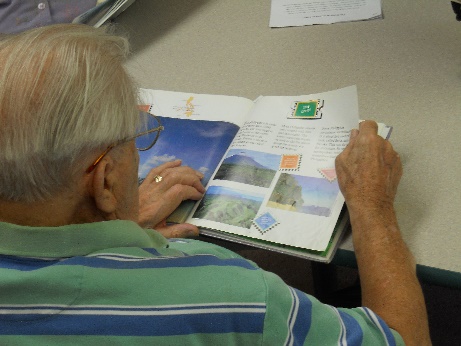 Case StudiesTales and Travel, Gail Borden Public Library Elgin, ILhttp://talesandtravelmemories.com/about/National Library of Medicine, Greater Midwest Region – 2015-2016 Target Project Award – Tales & Travel:  Developing Community Partnerships to Expand Library Services.  https://nnlm.gov/gmr/funding/funding-recipients/tpa ElderPlus Reading Program, Johns Hopkins Bayview Medical Center, Baltimore, MDStories for Life, Springfield-Green County Library, Springfield, MOhttp://thelibrary.org/seniors Library Memory Project, Bridges Library System,  Waukesha, WIwww.librarymemoryproject.orgMemory Care and Technology Program, Worthington Libraries, Worthington, OHhttp://www.ala.org/pla/onlinelearning/webinars/ondemand/memoryAlzheimer’s & Related Dementias Interest Group (IGARD)an interest group of the American Library Association’s (ALA) Association of Specialized and Cooperative Library Agencies (ASCLA) Division - http://www.ala.org/ascla/interestgroups/igardNational Survey of Current Practices - http://www.ala.org/ascla/sites/ala.org.ascla/files/content/asclaourassoc/asclainterest/LibraryServicestoPersonswithDementia.xlsx(over)Articles and Online ResourcesBenigas, J. E., & Bourgeois, M. S. (2012).  Evaluating oral reading and reading comprehension in patients with dementia: A comparison of generic and personally relevant stimuli.  Non-pharmacological Therapies in Dementia, 2(1), 41-54.Billington, J., Carroll, J., Davis, P., Healey, C., Kinderman, P.  A Literature-Based Intervention for Older People Living with Dementia.  University of Liverpool, Centre for Research into Reading, Information and Linguistic Systems. 2012.  http://www.thereader.org.uk/media/56538/a_literature_based_intervention_for_older_people_living_with_dementia.pdfDankowski, Terra.  “Stimulating Minds:  Libraries develop programs to serve patrons with Alzheimer’s Disease and other forms of dementia.”  American Libraries, January/February, 2015, p. 54-57.  http://americanlibrariesmagazine.org/2015/02/09/stimulating-minds/ Freudenheim, Milt.  “Many Alzheimer’s Patients Find Comfort in Books”.  NYTimes.com. April 22, 2010.  http://newoldage.blogs.nytimes.com/2010/04/22/many-alzheimers-patients-find-comfort-in-books/?_php=true&_type=blogs&_r=0Mortensen, Helle Arendup and Nielsen, Gyda Skat.  Guidelines for Library Services to Persons with Dementia.  International Federation of Library Associations and Institutions.  2007.  http://www.ifla.org/files/assets/hq/publications/professional-report/104.pdf“Older People and Dementia.”  The Reader Organization.  2013.  http://www.thereader.org.uk/what-we-do-and-why/older-people-dementia.aspx  Riedner, Mary Beth. (2015) Librarians’ Role as Part of the Care Team for Alzheimer’s Patients.  Journal of Consumer Health on the Internet. 19(2): 143-47.Scott, Paula Spencer. Libraries Offer Alzheimer’s Activities for Senior Living: A “Novel” Idea Sweeping Memory Care Across the Nation. https://www.caring.com/resource_type_stories/libraries-alzheimers-activities-senior-living Related OrganizationsAlzheimer’s Association (US) - http://www.alz.org/Alzheimer’s Disease International - https://www.alz.co.uk/Dementia Friendly America - http://www.dfamerica.org/ For questions/comments/additional information contact:Mary Beth Riedner – Chair, IGARDmbried@comcast.net